ROMÂNIA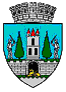 JUDEŢUL SATU MARECONSILIUL LOCAL AL MUNICIPIULUI SATU MAREHOTĂRÂREA nr. 89/25.04.2019privind aprobarea actualizării indicatorilor tehnico-economici la obiectivul de investiţie Modernizare infrastructură educațională Grădinița nr.7 din municipiul Satu Mare	Consiliul Local al Municipiului Satu Mare întrunit în ședința ordinară din data de 25.04.2019,Luând act de raportul Serviciului investiţii, gospodărire, întreținere din cadrul aparatului de specialitate al Primarului, înregistrat sub nr. 21.388 /15.04.2019, expunerea de motive a Primarului municipiului, în calitate de iniţiator, înregistrată cu nr. 21.391 / 15.04.2019, de  raportul comisiilor de specialitate ale consiliului local.	 Având în vedere procesul - verbal al Comisiei tehnico-economice cu nr. 21.147/15.04.2019,Ţinând seama de prevederile: art. 41, art. 44 alin. 1 din Legea nr. 273/2006 privind Finanţele Publice Locale, cu referire la cheltuielile de investiţii şi documentaţiile tehnico – economice,În baza Legii nr. 24/2000 privind normele de tehnică legislativă pentru elaborarea actelor normative, republicată, cu modificările şi completările ulterioare,Luând în considerare prevederile H.G. nr. 28/2008, Anexa 2 privind aprobarea conținutului-cadru al documentației tehnico-economice aferente investițiilor publice, precum și a structurii și metodologiei de elaborare a devizului general pentru obiective de investiții și lucrări de intervenții,În temeiul art. 36 alin.4 lit. d ), ale art. 45 alin. 2 lit. e) și alin. 6, ale art. 115 alin.1 lit. b) precum și ale alin. 3, din Legea administraţiei publice locale nr. 215/2001, republicată,  cu modificările şi completările ulterioare,Adoptă prezenta      	  				    H O T Ă R Â R E:Art.1. Se aprobă actualizarea indicatorilor tehnico-economici pentru obiectivul  de investiţie: Modernizare infrastructură educațională Grădinița nr.7, conform Anexei nr.1, care face parte din prezenta hotărâre.Art.2. Ducerea la îndeplinire a prezentei hotărâri se încredinţează Primarului  municipiului  Satu Mare şi Serviciului investiţii, gospodărire, întreținere.Art.3.  Prezenta hotărâre se comunică, prin intermediul secretarului municipiului Satu Mare, în termenul prevăzut de lege, Primarului municipiului Satu Mare, Instituţiei Prefectului judeţului Satu Mare, Direcţiei  economice şi Serviciului  investiţii, gospodărire, întreținere.            Președinte de ședință                                             Contrasemnează             Pop Romeo Liviu                                                      Secretar                                                                                     Mihaela Maria RacolțaPrezenta hotărâre a fost adoptată cu respectarea prevederilor art.45 alin.(2) din Legea  administraţiei publice locale nr. 215/2001, republicată, cu modificările şi completările ulterioare;Total consilieri în funcţie23Nr . total al consilierilor  prezenţi22Nr total al consilierilor absenţi1Voturi pentru22Voturi împotrivă0Abţineri0